 Výzkumný ústav geodetický, topografický a kartografický, v.v.i.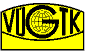              Ústecká 98, 250 66 Zdiby, IČO 00025615Organizační nařízení číslo 2  ředitele k realizaci veřejných zakázek souvisejících s údržbou absolutního gravimetruI. Veřejná zakázka (dále jen VZ) VZ bude podle výše předpokládané hodnoty plnění a v souladu s interní Směrnicí VÚGTK o zadávání veřejných zakázek č.j. 11-1086/2016 vyhlašována jako veřejná zakázka malého rozsahu, neboť předpokládaná hodnota VZ stanovená dle § 27 zákona 134/2016 nepřesáhne 500 000,- Kč včetně DPH. Částka obsahuje:-údržbu absolutního gravimetru FG5 č. 215 u výrobce včetně nezbytného materiálu a náhradních dílů-dopravu absolutního gravimetru k výrobci do USA a zpět včetně pojištění a celních služeb.II. Zadávací řízeníU těchto VZ v souladu s ustanoveními zákona č. 134 / 2016 Sb. a vzhledem k výsledku předběžné tržní konzultace bude použito pro vlastní servisní opravu gravimetru analogicky formy přímého zadání. Důvodem je, že údržbu nemůže realizovat jiná společnost než výrobce přístroje, tj. Microg-Lacoste, Inc., USA. Pro dopravu gravimetru k výrobci a zpět bude dle výsledků předběžné tržní konzultace použito formy 	- přímého zadání, pokud je dodavatel jedinou firmou na trhu garantující přepravu takových zásilek	- uzavřené výzvy, pokud existuje více možných dodavatelů, kteří garantují přepravu takových zásilek a je možno si ověřit jejich garance	- otevřené výzvy, pokud existuje neomezený počet možných dodavatelůIII. Povinnosti zadavateleV zadávacím řízení je nutno dodržet zásady transparentnosti, rovného zacházení, zákazu diskriminace a přiměřenosti a zásady odpovědného zadávání.IV. Podklad pro zadávací dokumentaciOrganizační podmínky:Údržba absolutního gravimetru akreditovanou servisní firmou je technologicky nevyhnutelný krok v provozování tohoto zařízení, aby byla zajištěna předpokládaná přesnost měření. Zejména pak vyžaduje údržbu a justifikaci mechaniky padajícího objektu.Financování: Výsledná cena údržby se odvíjí od kurzu USD vs. CZK v okamžiku realizace. Předběžná nabídka je na 13577,75 USD. Oprava bude financována částečně z projektu BETA2 TITSCUZK704 ve výši 100 tis. Kč a z fondu reprodukce majetku ve výši zbylé částky.Časový rámec: platba v projektu TITSCUZK704 musí proběhnout ve 2. čtvrtletí 2021 tj. nejpozději v červnu 2021. Údržba by měla být plánována na duben-květen 2021. Výrobce s tímto časovým rámcem předběžně souhlasí a rezervuje svou kapacitu svou tuto zakázku.Technická specifikace:Jedná se o pravidelnou údržbu absolutního gravimetru FG5 č. 215, ke které musí dojít po realizaci cca 300 tisíc pádů a tato hodnota byla naplněna. Poslední údržba proběhla v roce 2015. Údržbu se seřízením a s případnými opravami vadných dílů provádí pouze výrobce zařízení firma Microg-LaCoste, Inc., USA. Pro realizaci servisu je nutné celý gravimetr zaslat do USA a po ukončení údržby ho dopravit zpět. Jde o přepravu dvou dřevěných beden o celkové hmotnosti 370 kg. Budou proto realizovány dvě veřejné zakázky a to - na údržbu absolutního gravimetru a - na dopravu gravimetru do USA a zpět včetně pojištění a celních služeb.VI. VýzvaPro obě zakázky bude zpracována a zveřejněna do 22.3.2021VII. Průběh zadávacího řízení:Lhůta pro doručení nabídek: do 1. 4. 2021  12:00 hod, v papírové formě na sekretariát VÚGTK Ústecká 98 Zdiby. V případě přímého zadání budou ceny platné k 1. 4. 2021 a smlouvy či objednávky podepsány též k tomuto datu.Zasedání komise pro otvírání obálek a výběr uchazeče do 2 pracovních dnů od doručení nabídky. Oznámení o výsledku VŘ, zaslání objednávky, event. zrušení VŘ do 5 pracovních dnů od výběru uchazeče.VIII. Ustanovuji tuto komisi pro otvírání obálek a výběr uchazeče:Předseda:  Ing. Karel VeselýČlen: Ing. Jana DrtinováČlen: doc. Ing. Jakub Kostelecký, Ph.D.Součástí protokolu o výběru bude čestné prohlášení o neexistenci střetu zájmů členů výběrové komise.Ve Zdibech dne 22. 3. 2021Schvaluji:Ing. Jiří Drozdaředitel VÚGTK, v. v. i.verze 22-03-2021